Electromagnetic Spectrum 										Name:_____________________________What is the electromagnetic spectrum?In the image below fill in the parts of the electromagnetic spectrum in their appropriate spots.  The graphic organizer you filled out on the back may help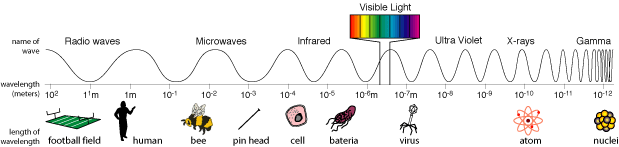 Which part of the electromagnetic spectrum contains waves with the longest wavelength?_______________________________________ Describe the frequency of these waves.__________________________________________________________________________Describe how the energy of these waves makes them capable of their uses. ______________________________________________________________________________________________________________________Which part of the electromagnetic spectrum contains waves with the shortest wavelength? _____________________________________Describe the frequency of these waves._________________________________________________________________________Describe how the energy of these waves makes them capable of their uses. ______________________________________________________________________________________________________________________Segment of the Electromagnetic SpectrumDescriptionFrequency WavelengthExamples